معاونت پژوهش، برنامه ريزي و سنجش مهارتدفتر پژوهش، طرح و برنامه ریزی درسیاستاندارد  ارزشیابی شایستگیعنوان به فارسی................عنوان به انگلیسی .....................گروه شغلي.............کد ملي استاندارد تاريخ تدوين استاندارد: .................شاخص‌های اصلی عملکرد نسخهشناسه شایستگیشناسه شایستگیشناسه شایستگیشناسه شغلشناسه شغلشناسه شغلشناسه گروهشناسه گروهشناسه گروهسطح مهارتISCO-08ISCO-08ISCO-08ISCO-08 شرايط انجام كار  مکان اجرا: ................................دستورالعمل‌های ضروری و استاندارد: .............................استاندارد عملکرد ..........................................................................................نوع عملکرد :                                  محصول محور                                         فرآیند محور ردیفمراحل کارشاخص‌های اصلی عملکردشاخص‌های اصلی عملکرد1-1-1-1-2-2-2-2-3-3-3-3- صلاحیت آزمونگر: الف) تحصیلات مرتبط : ................................ب) تجربه کاری مرتبط: .............................ج) گواهینامه آموزشی: .......................ابزارهای ارزشيابي: سوال شفاهی                                  آزمون کتبی عملکردی                       فهرست کنترل (چک لیست)         پروژه                                                     مشاهده                                                کارپوشه تجهیزاتتجهیزاتتجهیزاتردیفعنوانمشخصات فنی1234ابزارابزارابزارردیفعنوانمشخصات فنی1234مواد مصرفیمواد مصرفیمواد مصرفیردیفعنوانمشخصات فنی1234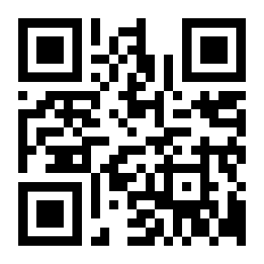 